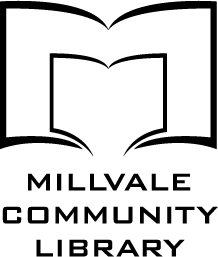 Millvale Tool Lending Library	Open Saturdays, 10:00 am - 12:00 pmTuesdays, 6:00 pm - 8:00 pmFridays, 10:00 am-12:00 p.m.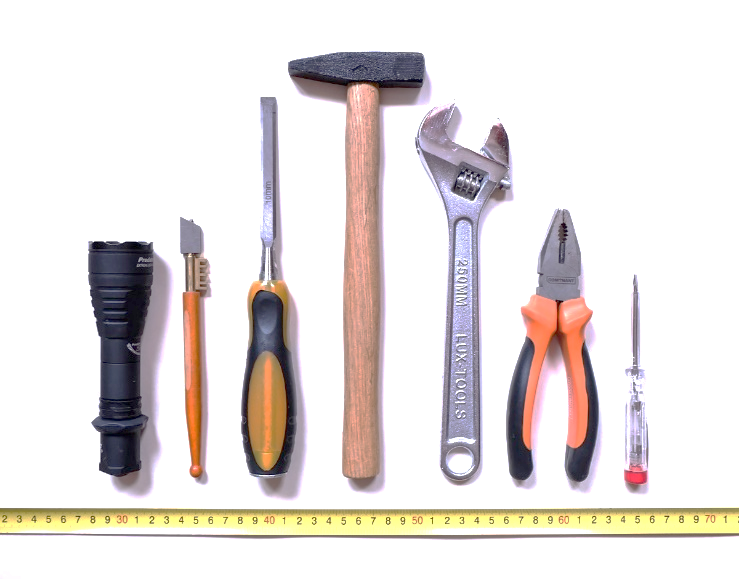 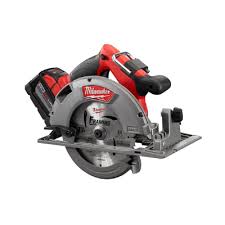 Hand Tools, Yard Tools, Gardening Tools, Masonry Tools, Bike Tools, Mechanic Tools, Power Tools, and Cleaning Supplies are all available through the Tool Lending Library!Contact:Millvale Community Library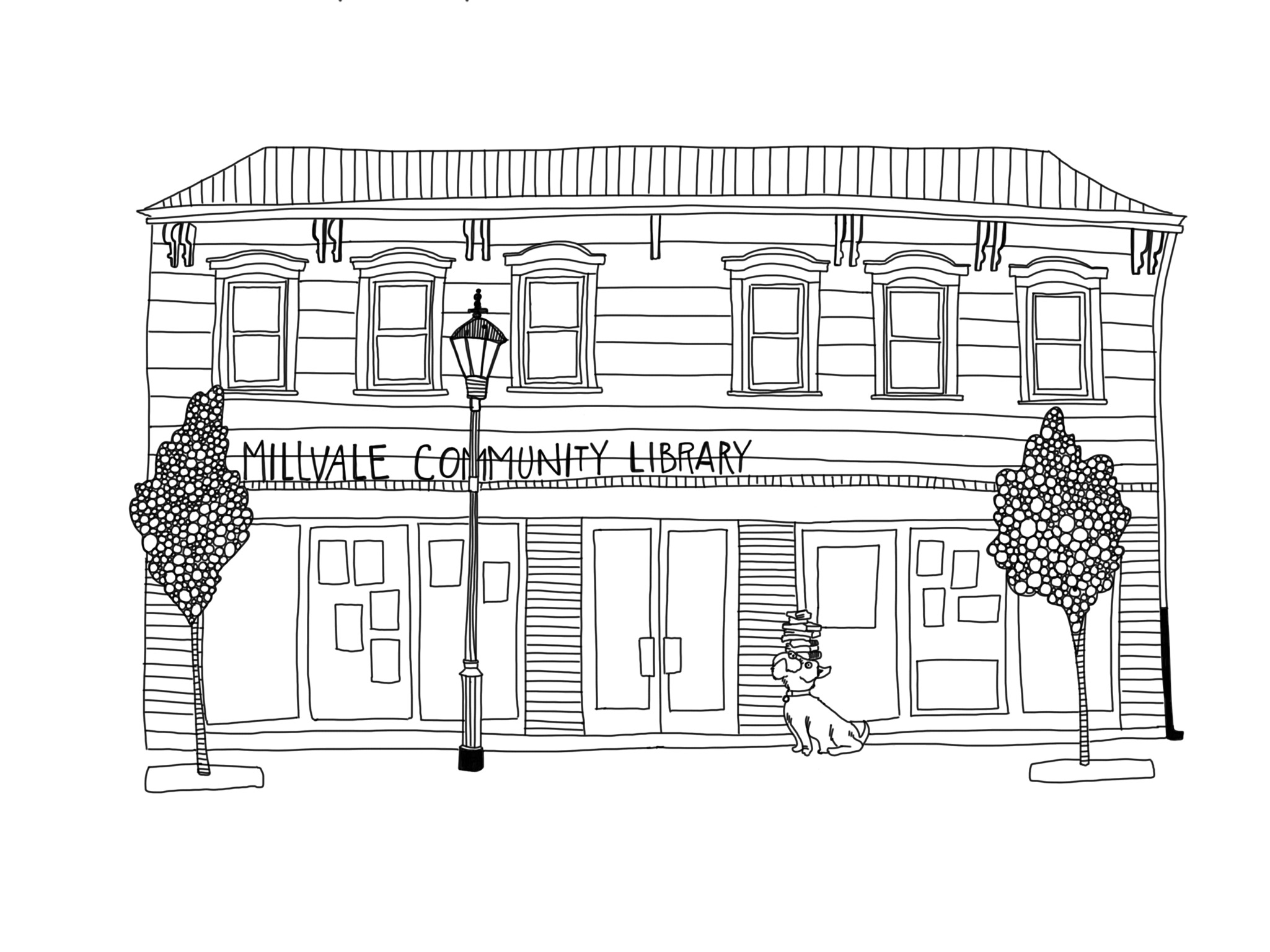 213 Grant Ave.Millvale, PA 15209412-822-7081www.millvalelibrary.orgThe Tool Lending Library is a new resource available to all adult Allegheny County residents, provided by the Millvale Community Library.Through the Tool Lending Library you can check out a wide variety of tools for one week at a time for free using your library card!